Sun-tastic Facts! 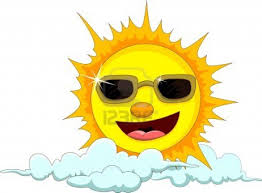 Our sun has an expected lifetime of about 11 billion years. Only 55% of all Americans know that the sun is a star.The sun is 330,330 times larger than the earth!More than 1 million earths would fit inside the sun. If the earth were the size of a quarter, the sun would be as large as a 9 footballs and would be located a football field distance from the earth. 99% of our solar systems mass is concentrated in the sun.The Sun provides our planet with 126,000,000,000,000 horsepower of energy every day.  That’s more than the entire world uses in a year.  An area of the Sun's surface the size of a postage stamp shines with the power of 1,500,000 candles.All the coal, oil, gas, and wood on Earth would only keep the Sun burning for a few days.It takes only 8 minutes for sunlight to travel from the sun to the earth, which also means, if you see the sun go out, it actually went out 8 minutes ago.On its trip around the sun, the earth travels over a million and a half miles per day.Lightning bolts can sometimes be hotter than the sun. (about 50,000º F)In Spit Bergen, Norway at one time of the year the sun shines continuously for three and a half months. For 186 days you cannot see the sun at the North Pole.